          В соответствии со статьями 11,14 Положения о контрольно-счетной комиссии муниципального района «Печора», утвержденного решением Совета муниципального района «Печора» от 28 сентября 2018 года № 6-29/309, на основании поручения и.о. председателя Совета муниципального района  «Печора» Конькова Г.К., в связи с обращением главы городского поселения «Печора» - председателя Совета поселения Шабанова А.И., -п р и к а з ы в а ю:Внести изменения в План работы комиссии на 2019 год, исключив из пункта 5 раздела  «Контрольные мероприятия» проведение тематической проверки  по учреждению спорта МАУ «СОК «Сияние севера»,  включив в отдельное внеплановое мероприятие «Проверка эффективного и рационального использования муниципального имущества, переданного в оперативное управление и финансово-хозяйственной деятельности» в МАУ «СОК «Сияние севера»,  дополнив раздел 3 пунктом 11 согласно приложению.Ознакомить работников комиссии.Настоящий приказ вступает в силу со дня его принятия.Контроль за исполнением приказа оставляю за собой.Председатель                                                                                   В.В. Поведишникова  Приложение к приказу № 11от 22.05.2019Раздел 3. Контрольные мероприятияКОНТРОЛЬНО-СЧЕТНАЯ КОМИССИЯ МУНИЦИПАЛЬНОГО РАЙОНА «ПЕЧОРА»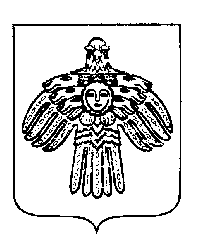 «ПЕЧОРА»  МУНИЦИПАЛЬНÖЙ  РАЙОНСАВИДЗÖДАН-АРТАЛАН КОМИССИЯПРИКАЗПРИКАЗПРИКАЗПРИКАЗ«22» мая  2019 г.г. Печора,  Республика Коми О внесении изменений в План работы Контрольно-счетной комиссии МР «Печора» на 2019 год, утвержденный приказом председателя от 25.12.2018 № 55/О«22» мая  2019 г.г. Печора,  Республика Коми О внесении изменений в План работы Контрольно-счетной комиссии МР «Печора» на 2019 год, утвержденный приказом председателя от 25.12.2018 № 55/О         № 11/О№ п/пТема контрольного мероприятияСрок исполненияПримечания11.Проверка эффективного и рационального использования муниципального имущества, переданного в оперативное управление и финансово-хозяйственной деятельности в МАУ «СОК «Сияние Севера» за период деятельности с 01.07.2018 по 01.07.2019в течениегодана основании поручения и.о.председателя Совета МР «Печора»в связи с обращением главы ГП «Печора»-председателя Совета 